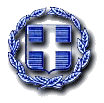 ΕΛΛΗΝΙΚΗ ΔΗΜΟΚΡΑΤΙΑ                                  ΘΗΡΑ: 30/09/2016
ΝΟΜΟΣ ΚΥΚΛΑΔΩΝ                                            ΑΡΙΘΜ. ΠΡΩΤ.: 11435
ΔΗΜΟΣ ΘΗΡΑΣ
ΓΡΑΦΕΙΟ ΠΡΟΜΗΘΕΙΩΝΚωδικός NUTS GR422
Πληροφορίες :Ε.Βαμβακούσης
Τηλ. /Fax: 2286360187/188
Email:prom@1353.syzefxis.gov.grΠΡΟΣΚΛΗΣΗ  ΕΚΔΗΛΩΣΗΣ  ΕΝΔΙΑΦΕΡΟΝΤΟΣΟ Δήμος ΘΗΡΑΣ προκειμένου να προβεί στην ανάθεση της   σύμβασης προμήθειας θρανίων και καθισμάτων τύπου Γυμνασίου-Λυκείου για τις επείγουσες ανάγκες του Γυμνασίου Μεσσαριάς του Δήμου Θήρας , καλεί κάθε ενδιαφερόμενο φυσικό ή νομικό πρόσωπο που είναι σε θέση να εκτελέσει την προαναφερόμενη προμήθεια να καταθέσει φάκελο προσφοράς στο Γραφείο Προμηθειών του Δήμου , μέχρι την Πέμπτη 06/10/2016.Η  εκδήλωση ενδιαφέροντος πραγματοποιείται με την κατάθεση φακέλου προσφοράς σύμφωνα με τα όσα προβλέπει η από 2-09-2016 διαδικασία ανάθεσης σύμβασης προμήθειας θρανίων και καθισμάτων για τις ανάγκες του Γυμνασίου Μεσσαριάς Δήμου Θήρας(16REQ005030142 2016-09-02) και η οποία είναι αναρτημένη στην ηλεκτρονική διεύθυνση thira.gov.gr. Ο ενδεικτικός προϋπολογισμός της υπηρεσίας προβλέπεται να  ανέλθει στο ποσό των 3.720,00€ συμπεριλαμβανομένου του Φ.Π.Α. 24% με εξασφαλισμένη πίστωση μέσω του προϋπολογισμού  του Δήμου Θήρας για το έτος 2016 στον Κ.Α.Ε. 15.7133.Η ανάθεση της προμήθειας  θα γίνει σύμφωνα με τις διατάξεις του Ν.4412/2016  και   θα γίνει με τη διαδικασία απόφασης απευθείας ανάθεσης Δημάρχου.Η επιλογή του αναδόχου θα γίνει με κριτήριο κατακύρωσης την πλέον συμφέρουσα από οικονομική άποψη προσφορά μόνο βάσει τιμής (δηλαδή τη  χαμηλότερη ) στο σύνολο του ενδεικτικού προϋπολογισμού των υπό προμήθεια ειδών. Οι ενδιαφερόμενοι θα πρέπει να καταθέσουν τις προσφορές τους μέχρι και την Πέμπτη  6/10/2016 και ώρα 13:00 π.μ. στο γραφείο Προμηθειών του Δήμου Θήρας.Για πληροφορίες σχετικά με την διαδικασία ανάθεσης  της υπηρεσίας οι ενδιαφερόμενοι μπορούν ν’ απευθύνονται στο Γραφείο Προμηθειών του Δήμου Θήρας, (αρμόδιος υπάλληλος κ. Βαμβακούσης Ευάγγελος, τηλέφωνο-φαξ 2286360187/188 email: prom@1353.syzefxis.gov.gr) κατά τις εργάσιμες ημέρες και ώρες .Ο ΔΗΜΑΡΧΟΣ ΘΗΡΑΣ
ΑΝΑΣΤΑΣΙΟΣ ΝΙΚΟΛΑΟΣ ΖΩΡΖΟΣ